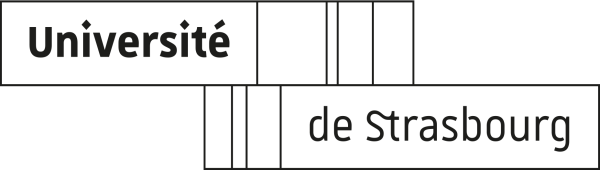 Élections partielles des représentants des personnels au collège C – secteur 3 de la Commission de la recherche.Je soussigné(e), Nom ___________________________ Prénom __________________________________(Les données nominatives feront l’objet d’une parution sur le site internet de l’Université)Grade ______________________________________________________________________________________Affectation _________________________________________________________________________________E-mail ______________________________________________________________________________________déclare me porter candidat(e) en vue des élections partielles à la Commission de la recherche, collège C – Personnels titulaires d’un doctorat - secteur 3 – Sciences et technologies, de l'Université de Strasbourg.Appartenance ou soutien ___________________________________________________________________(facultatif)Date,Signature,